«УТВЕРЖДАЮ»Директор ГАУК«Региональный центрразвития культуры Оренбургской области»_______________________  А.А. ЧурсинПоложениео проведении областной онлайн-выставки декоративно-прикладного и изобразительного искусства «Салют Победы»I. Общие положенияОбластная онлайн-выставка «Весна Победы» проводится в рамках Всероссийского фестиваля народного творчества «Салют Победы», посвященного 80-летию Победы в Великой Отечественной войне 1941-1945 годов.Организатором областной выставки декоративно-прикладного и изобразительного искусства «Весна Победы» (далее - Выставка) является ГАУК «Региональный центр развития культуры Оренбургской области». Настоящие Положение определяет условия и сроки проведения Выставки.Выставка реализуется в онлайн - формате с 1 мая по 30 июня 2023 г.II. Цели и задачиГлавными задачами проведения Выставки являются:защита традиционных российских духовно-нравственных ценностей;сохранение исторической памяти, противодействие попыткам фальсификации истории, сбережение исторического опыта формирования традиционных ценностей и их влияния на российскую историю;пропаганда художественными средствами героической истории и воинской славы Отечества, воспитание уважения к памяти его защитников, патриотизма граждан.III. Участники3.1. Принять участие в Выставке могут мастера, художники декоративно-прикладного и изобразительного искусства, старше 18 лет, проживающие на территории Оренбургской области. Заявки принимаются от отделов культуры муниципальных образований региона.3.2. Участие коллективов декоративно-прикладного и изобразительного искусства, имеющих звание «Народный самодеятельный коллектив», обязательно.IV.Порядок и сроки проведения На выставку принимаются работы, выполненные в различных техниках, жанрах, видах изобразительного и декоративно-прикладного искусства. Работы, присланные для участия в Выставке, не должны содержать элементы насилия, расовой или религиозной непримиримости. Заявки (Приложение 1) принимаются до 25 апреля 2023 г. От одного автора принимается не более 5 работ.На Выставку принимаются фотографии или отсканированные копии работ соответствующие «Правилам оформления».К Выставке допускаются работы, прошедшие отбор оргкомитетом (Приложение 2).Дипломы участников в электронном виде будут отправлены до 30 июня 2023 г.V.Правила оформления работРаботу необходимо перевести в электронный формат (сфотографировать или отсканировать) и отправить с заявкой (Приложение №1) на электронную почту onmc_cul@mail.ru с темой письма «Выставка «Весна Победы»»Рекомендуемый электронный формат jpg., jpeg.. Разрешение по наименьшей стороне не менее 1080.На фотографиях не должно быть засветов, бликов.Не допускается присутствие рамы или паспарту на работе.Работы декоративно-прикладного искусства должны быть сфотографированы на темном фоне.VI. Критерии оценок 6.1. Присланные материалы будут оцениваться по следующим критериям: отражение темы;сюжет работы, композиционное и цветовое решение;оригинальность замысла;художественная ценность.VII.Авторские права7.1. Принимая участие в конкурсе, участник автоматически соглашается на предоставление ГАУК «РЦРКОО» права на воспроизведение, копирование, публикации, выставочные (публичные) показы, а также сообщение общественности любыми способами, в том числе в эфире и по кабелю, размещение в сети Интернет (доведение до всеобщего сведения), включая социальные сети, материалов, представленных на конкурс (неисключительная лицензия).7.2. Данная лицензия предоставляется участником для использования материалов ГАУК «РЦРКОО» в уставных целях любыми способами, не запрещенными законодательством Российской Федерации, в том числе посредством:публикации в журналах, в других печатных и электронных средствах массовой информации, размещения на интернет-сайтах (доведение до всеобщего сведения);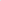 хранения материалов, представленных для участия в конкурсе, в своих архивах (в электронном или других форматах);использования	материалов	для	изготовления фотоальбомов, информационных буклетов, цифровых носителей и другой продукции, в том числе сувенирной.7.3. Организатор Выставки обеспечивает конфиденциальность персональных данных, полученных от участников для целей проведения конкурса и безопасность при их обработке в рамках исполнения своих обязательств, предусмотренных Положением, в соответствии с требованиями Федерального закона Российской Федерации от 27.07.2006 г. № 152-ФЗ «О персональных данных».7.4. Факт участия в Выставке означает, что участники дают согласие на то, что их имена, фамилии, псевдонимы и иные данные о них могут быть использованы организатором, уполномоченными им лицами в рекламных целях и в целях информирования о конкурсе в любой стране мира без уплаты какого-либо вознаграждения участникам и без ограничения срока. Факт участия в Выставке является согласием участника на предоставление его персональных данных (в т.ч. указанных в заявке) для обработки в связи с его участием в Выставке, включая запись, систематизацию, накопление, хранение, уточнение (обновление, изменение), извлечение, использование, а также с целью отправки сообщений в связи с участием в Выставке, с целью вручения призов, индивидуального общения с участниками в целях, связанных с проведением Выставки, передачу, распространение, предоставление, доступ, обезличивание, блокирование, удаление, уничтожение персональных данных в целях, связанных с проведением Выставки. Участники также предоставляют свое согласие на публикацию своих персональных данных в части фамилии, имени, отчества или псевдонима, биографии и города проживания, если организатор примет решение опубликовать информацию об участниках конкурса в целях информирования неограниченного круга лиц о подготовке, проведении, итогах фестиваля. Организатор уничтожает или обезличивает хранящиеся у него в любом виде и формате персональные данные участников по достижению целей обработки за исключением итоговой документации, которая хранится в течение 5-ти лет, а также материалов публикации итогов фестиваля.VIII. Контакты460014 г, Оренбург, ул. Пролетарская, 24, Тел./факс 8-(3532)- 77-07-55.Караева Людмила Валерьевна - главный специалист ГАУК «Региональный центр развития культуры», 8 (3532) 77-03-29, 8(909)601-68-54Савенко Ольга Владимировна заместитель директора ГАУК «Региональный центр развития культуры», 8(3532) 45-10-17. Электронная почта: onmc_cul@mail.ru.Сайт в интернете: www.rcrkoo.ru.ВКонтакте: https://vk.com/rcrkoo.Приложение № 1к Положению об областной онлайн-выставке декоративно-прикладного и изобразительного искусства «Весна Победы»Заявка на участие в онлайн-выставке декоративно-прикладного и изобразительного искусства «Весна Победы»Приложение № 2к Положению об областной онлайн-выставке декоративно-прикладного и изобразительного искусства «Весна Победы»Оргкомитет по обработке заявок и творческих работМуниципальное образованиеНаправляющая организация (адрес, телефон)ФИО участникаДата рождения E-mail, личный сайт, страница соц.сетиКраткие биографические сведения(образование, начало занятий творчеством, награды, звания и т.д.)Контактный телефонНазвание работыРазмерПри описание предметов ДПИ-высота, ширина, глубина (ширина определяется исходя из «лица» предмета ДПИ)Год созданияТехника исполненияМатериалФИО руководителя (при наличии)ПредседательШлеюк Анатолий ГригорьевичПредседатель ОО ВТО «Союз художников России», член Союза дизайнеров России, почетный член народного коллектива мастеров декоративно-прикладного и изобразительного искусства «Народная галерея» ГАУК «РЦРКОО». Преподаватель ГБПОУ «ООХК».Члены комиссии Караева Людмила ВалерьевнаГлавный специалист отдела по развитию народного творчества и казачьей культуры ГАУК «Региональный центр развития культуры Оренбургской области».Савенко Ольга ВладимировнаЯкупова Рима РавильевнаЗаместитель директора ГАУК «Региональный центр развития культуры Оренбургской области»  по развитию народного творчества и казачьей культуры.Член Союза художников России. Лауреат национальной премии РФ «Душа России». Почетный член народного коллектива мастеров декоративно-прикладного и изобразительного искусства «Народная галерея» ГАУК «РЦРКОО»